                                                               
                                         РОССИЙСКАЯ      ФЕДЕРАЦИЯ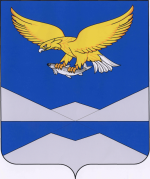 МУНИЦИПАЛЬНОЕ ОБРАЗОВАНИЕИРКУТСКОЙ ОБЛАСТИ«КАЗАЧИНСКО-ЛЕНСКИЙ РАЙОН»Администрация Казачинско-Ленского муниципального районаП О С Т А Н О В Л Е Н И Ес. Казачинское_____________ 2016 г. № __________┌                                                                                                                                      ┐О закреплении территории    муниципального образования  Иркутской области «Казачинско-Ленский район» за муниципальными образовательными организациями Казачинско-Ленского муниципального района реализующими образовательные программы дошкольного образования, начального общего, основного общего, среднего общего образования	На основании Федерального закона от 29.12.2012 года № 273-ФЗ «Об образовании в Российской Федерации», Федерального закона от 06.10.2003 года № 131-ФЗ «Об общих принципах организации местного самоуправления в Российской Федерации», руководствуясь  статьями 33, 48 Устава муниципального образования Иркутской области «Казачинско-Ленский район», администрация Казачинско-Ленского муниципального районаПОСТАНОВЛЯЕТ:Закрепить территории муниципального образования  Иркутской области «Казачинско-Ленский район» за муниципальными образовательными организациями Казачинско-Ленского муниципального района реализующими образовательные программы дошкольного образования, начального общего, основного общего, среднего общего образования,  согласно перечня  прилагаемого к настоящему постановлению.Опубликовать настоящее постановление в районной газете «Киренга» и разместить на официальном сайте администрации Казачинско-Ленского муниципального района в информационно-телекоммуникационной сети «Интернет».Признать утратившим силу постановление администрации Казачинско-Ленского муниципального района  от 23.05.2014 года №152 « О закреплении территорий муниципального образования Иркутской области «Казачинско-Ленский район» за муниципальными общеобразовательными организациями».	4. Контроль по исполнению настоящего постановления возложить на заведующего отделом образования администрации Казачинско-Ленского муниципального района  Игнатко С.Д.Мэр Казачинско-Ленского муниципального района						А.С. АбраменкоПриложение к постановлению администрацииКазачинско-Ленского муниципальногорайона от __________2016 г. №_______Переченьтерриторий муниципального образования Иркутской области «Казачинско-Ленский район», закрепленных за муниципальными  образовательными  учреждениями Казачинско-Ленского муниципального района для организации предоставления общедоступного и бесплатного дошкольного, начального общего, основного общего, среднего общего образования. 1. Муниципальное общеобразовательное учреждение «Магистральнинская средняя общеобразовательная школа №2» поселок Магистральный:улица Березовая;улица Героев Коммунаров;переулок Геологический;улица Дзержинского;улица Дружбы народов;улица Казахстанская;улица Комсомольская;улица Космонавтов;улица Корчагинская;улица Ленина;улица Мостостроителей;переулок Зеленый;улица Иркутская;улица Казахстанская;улица Молодежная;улица Павлика Морозова;улица Первомайская;улица Первопроходцев;улица Байкальская;улица Нагорная;улица Пионерская;улица Пихтовая;переулок Пролетарский;улица Российская (кроме дома №2);улица Ростовская;переулок Пролетарский;переулок Солнечный;улица Строительная;улица Таганрогская;улица Ташкентская;улица Таежная;улица Черниговская;улица 17 съезда ВЛКСМ;улица 40 лет Победы;улица 60 лет Октября;микрорайон Солнечный;микрорайон Северный;воинская часть 75238;поселок Небель;	2. Муниципальное бюджетное общеобразовательное учреждение  «Магистральнинская средняя общеобразовательная школа №22» поселок Магистральный:улица Донская;переулок Елизаветинский;улица Железнодорожная;улица Карбышева; улица Комарова;улица Королева;переулок Космонавтов;улица Лесная;улица Массив Лесников;улица Мира;улица Новая; 2 микрорайон;улица Островского;переулок Парковый;улица Подгорная;улица Пугачева;улица Рабочая;улица Российская (дом №2);улица Советская;улица Сосновая;улица Центральная;улица Юности;улица 70 лет Октября;1-ый микрорайон;переулок Парковый; деревня Седанкина.	3. Муниципальное общеобразовательное учреждение «Ключевская средняя общеобразовательная школа» деревня Ключи:деревня Ключи;деревня Мостовая.	4. Муниципальное общеобразовательное учреждение «Казачинская средняя общеобразовательная школа» село Казачинское: деревня Березовка;деревня Испиритиха;деревня Конец Луг;деревня Паузок;село Казачинское;деревня Нижнемартыново;село Кутима;деревня Ермаки.	5. Муниципальное общеобразовательное учреждение «Ульканская средняя общеобразовательная школа №2» поселок Улькан:деревня Юхта;переулок Бамовский;улица 26 Бакинских комиссаров;улица Азербайджанская;улица Березовая;улица Дзержинского;улица Заречная;улица Захара Тарасова дома(1-7);улица Звездная;улица Красноярская;улица Ленина (дома 1-44);улица Машурова;улица Мира;улица Молодежная;улица Первомайская;улица Полевая;улица Пролетарская;улица Советская;улица Спортивная;улица Таежная;улица Юхтинская;переулок Крымский.	6. Муниципальное казенное общеобразовательное учреждение  «Ульканская основная общеобразовательная школа №1»поселок Улькан:улица Ленина (дома 45-90);улица Лейманиса;улица Захара Тарасова (с дома №12);улица Ангарская;улица Иркутская;улица Братская;переулок Актюбинский;улица Дружбы;улица Первопроходцев;улица Изумрудная;улица Высоцкого;улица Октябрьская;улица Транспортная;переулок Целиноградский;улица Казахстанская;улица Победы;переулок Ясельный;улица Гагарина;улица Крещатика;улица Железнодорожная;улица Бурлова;улица Кежемская;улица Сергея Лазо;улица Юбилейная;улица Чапаева;улица Маяковского;улица Солнечная;улица Постышева;улица Кокчетавская;улица Лесная;улица Ульканская;улица Набережная;улица Азербайджанская (кроме домов № 1,2,4,6,12); село Тарасово.	7. Муниципальное общеобразовательное учреждение  «Окунайская средняя общеобразовательная школа №1» поселок Окунайский:деревня Конец Луг;поселок Окунайский;село Новоселово.	8. Муниципальное общеобразовательное учреждение  «Карамская основная общеобразовательная школа» село Карам:село Карам.	9.Муниципальное общеобразовательное учреждение  «Верхнемартыновская начальная  общеобразовательная школа» село Верхнемартыново:село Верхнемартыново.	10.  Филиал муниципального общеобразовательного учреждения «Магистральнинская средняя общеобразовательная школа №2» поселок Небель.	11. Муниципальное дошкольное  образовательное учреждение  детский сад «Тополек» село Казачинское:деревня Березовка;деревня Испиритиха;деревня Конец Луг;деревня Паузок;село Казачинское.	12. Муниципальное  дошкольное образовательное учреждение  детский сад общеразвивающего вида «Елочка» деревня Ключи:деревня Ключи;деревня Мостовая.	13. Муниципальное  дошкольное образовательное учреждение  детский сад №28 «Рябинка» поселок Магистральный:улица Донская;переулок Елизаветинский;улица Железнодорожная;улица Карбышева; улица Комарова;улица Королева;переулок Космонавтов;улица Лесная;улица Массив Лесников;улица Мира;улица Новая;2 микрорайон;улица Островского;переулок Парковый;улица Подгорная;улица Пугачева;улица Рабочая;улица Российская (дом №2);улица Советская;улица Сосновая;улица Центральная;улица Юности;улица 70 лет Октября;1-ый микрорайон;переулок Парковый; деревня Седанкина.	14. Муниципальное дошкольное образовательное учреждение детский сад «Брусничка» поселок Магистральный:улица Березовая;улица Героев Коммунаров;переулок Геологический;улица Дзержинского;улица Дружбы народов;улица Казахстанская;улица Комсомольская;улица Космонавтов;улица Корчагинская;улица Ленина;улица Мостостроителей;переулок Зеленый;улица Иркутская;улица Молодежная;улица Павлика Морозова;улица Первомайская;улица Первопроходцев;улица Байкальская;улица Нагорная;улица Пионерская;улица Пихтовая;улица Российская (кроме дома №2);улица Ростовская;переулок Пролетарский;переулок Солнечный;улица Строительная;улица Таганрогская;улица Ташкентская;улица Таежная;улица Черниговская;улица 17 съезда ВЛКСМ;улица 40 лет Победы;улица 60 лет Октября;микрорайон Солнечный;микрорайон Северный;воинская часть 75238;	15.Муниципальное дошкольное образовательное учреждение детский сад  «Белочка» поселок Улькан:деревня Юхта;переулок Актюбинский;переулок Бамовский;переулок Ясельный;улица 26 Бакинских комиссаров;улица Ангарская;улица Березовая;улица Братская;улица Бурлова;улица Высоцкого;улица Гагарина;улица Дружбы;улица Железнодорожная;улица Иркутская;улица Кежемская;улица Крещатика;улица Крымская;улица Лейманиса;улица Маяковского;улица Набережная;улица Победы;улица Пролетарская;улица Советская;улица Спортивная;улица Транспортная;улица Ульканская.	16.Структурное подразделение муниципального общеобразовательного учреждения  «Ульканская СОШ№2» детский сад «Солнышко» поселок Улькан:улица Дзержинского;переулок Целеноградский;улица Азербайджанская;улица Заречная;улица Захара Тарасова;улица Звездная;улица Казахстанская;улица Кочетавская;улица Красноярская;улица Ленина;улица Лесная; улица Машурова; улица Мира;улица Молодежная;улица Октябрьская;улица Первомайская;улица Первопроходцев;улица Полевая;улица Постышева;улица Сергея Лазо;улица Солнечная;улица Таежная;улица Чапаева;улица Юбилейная;улица Юхтинская; село Тарасово.	Примечание: в случае установления (выявления) территории муниципального образования Иркутской области «Казачинско-Ленский район», не включенной в перечень закрепленных за образовательными организациями настоящим постановлением, на которой проживают граждане, имеющие право на получение дошкольного, начального общего, основного общего, среднего общего образования, родители (законные представители) имеют право направить заявление в  отдел образования администрации Казачинско-Ленского муниципального района.  Отдел образования администрации Казачинско-Ленского муниципального района в течение 10 рабочих дней определяет общеобразовательную организацию с учетом его территории доступности и наполняемости для реализации права ребенка на получение общего образования.Заведующий отделом образования администрации Казачинско-Ленского      			муниципального района						      С.Д. Игнатко